SiliconViking.comNovember 21, 2013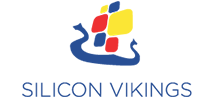 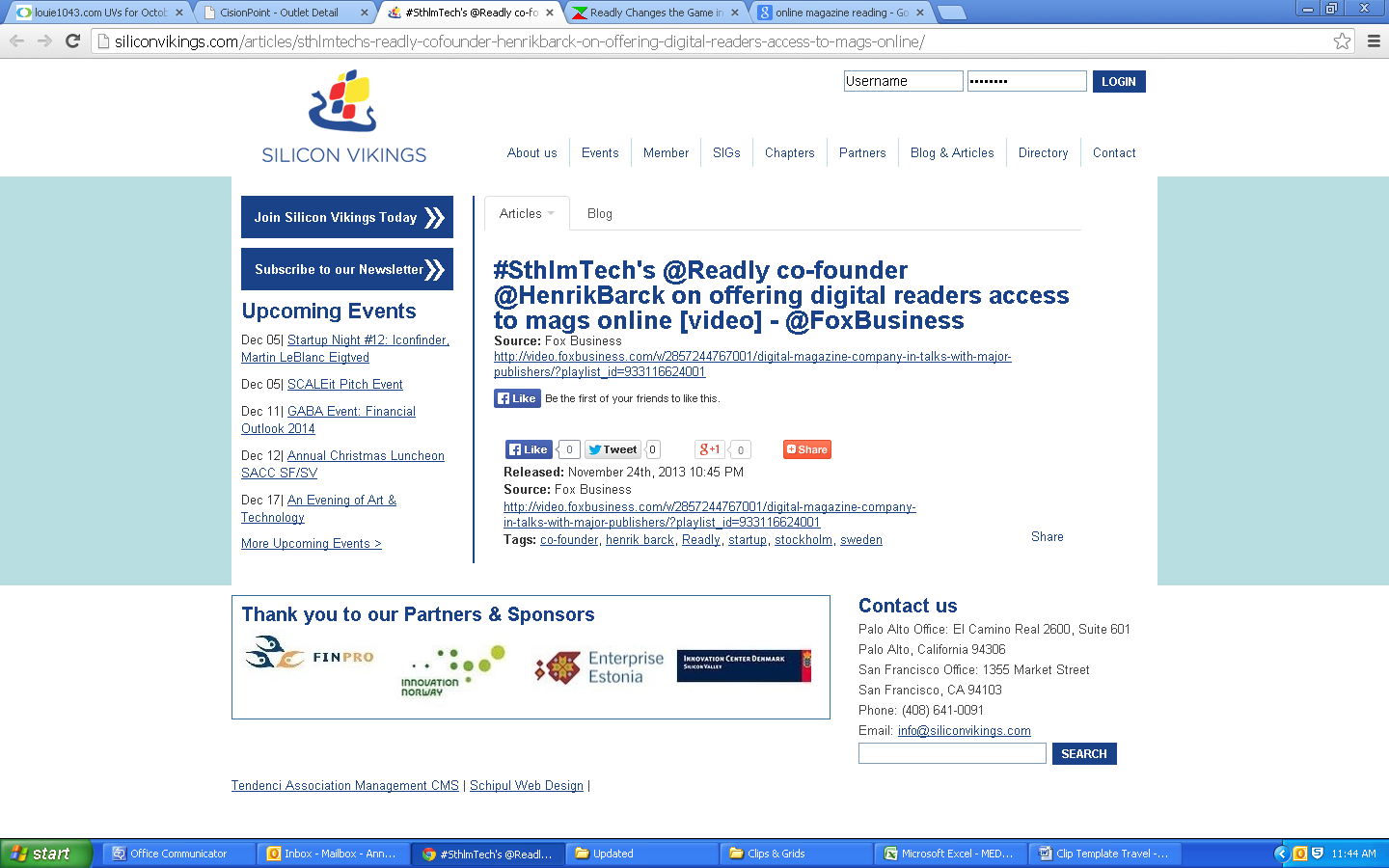 http://siliconvikings.com/articles/sthlmtechs-readly-cofounder-henrikbarck-on-offering-digital-readers-access-to-mags-online/